Вечер встречи выпускников2 февраля состоялся 24-й, предъюбилейный вечер встречи с выпускниками. Подумать только, нашей школе уже четверть века. Конечно, среди остальных школ города она самая молодая, а слово «век» мы прибавили для солидности, но все же 25 лет – это уже не детство, это время подводить первые итоги.Информацию для этих  итогов собирали учителя во время встречи, предложив каждому выпуску заполнить анкету. Школьный клуб «Поиск» информацию обработает и к юбилею школы оформит экспозицию, посвященную этому важному в жизни школы событию.А пока можно только радоваться большому количеству собравшихся выпускников – значит школьные годы не были тусклыми и бесцветными, значит школа что-то значила в судьбе ее выпускников.Некоторые фото прошлых лет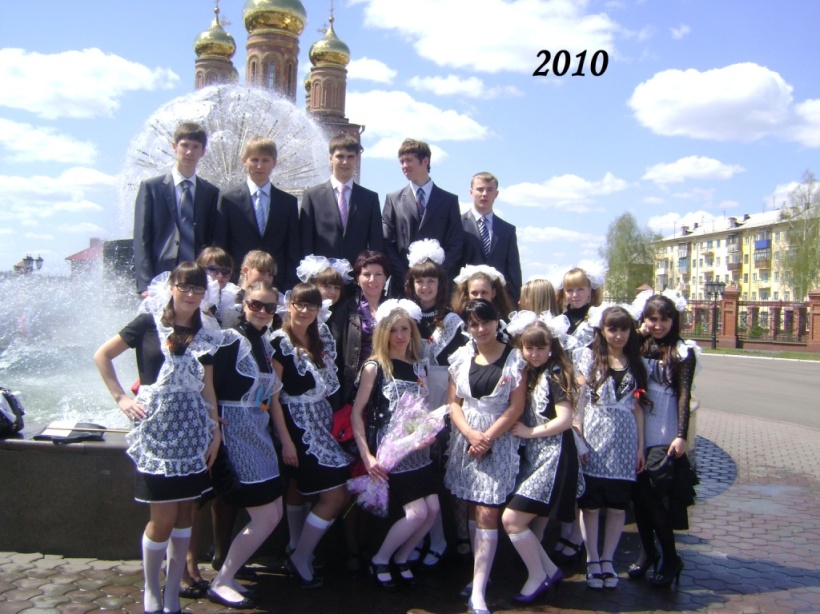 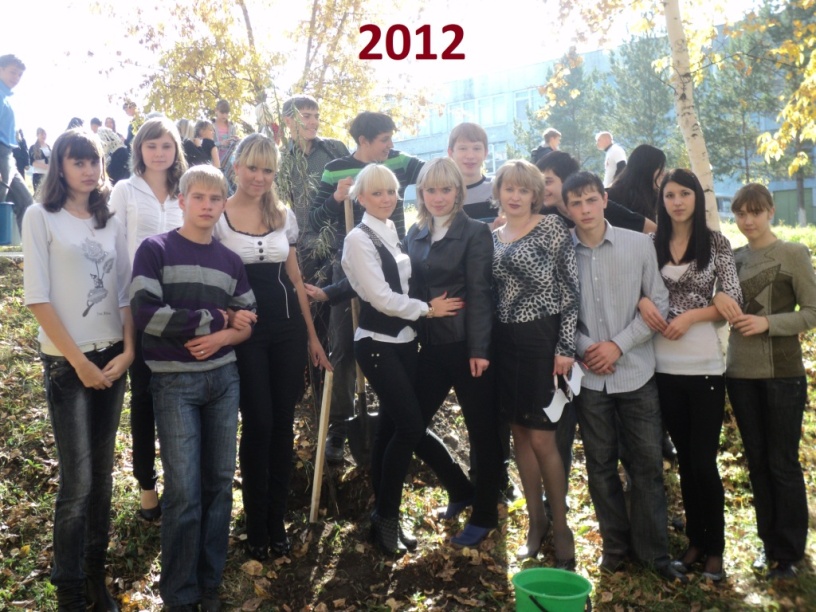 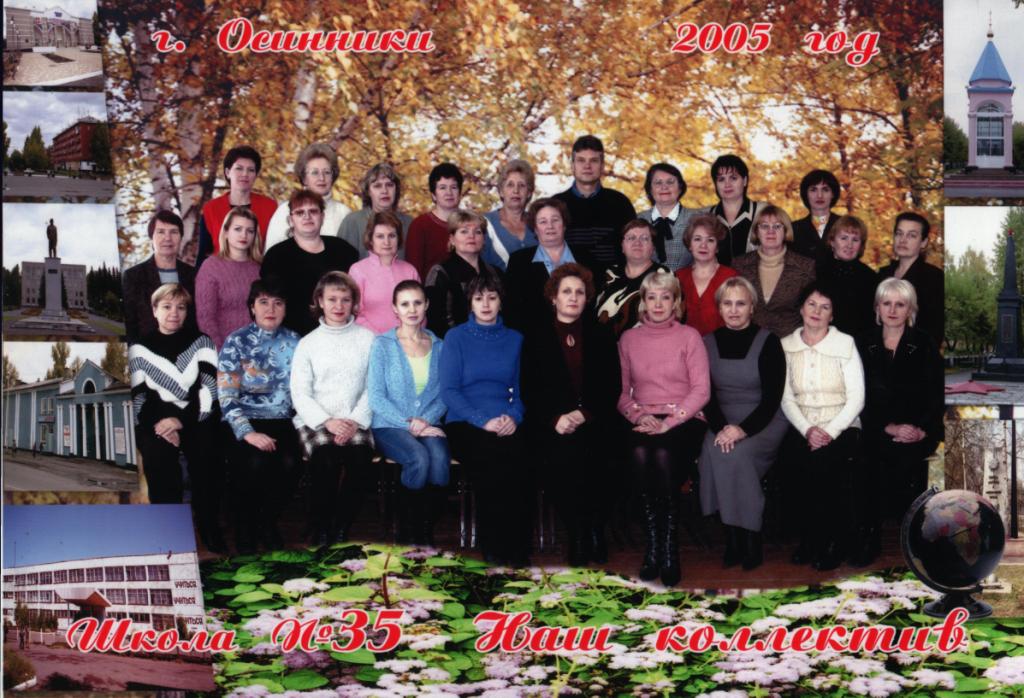 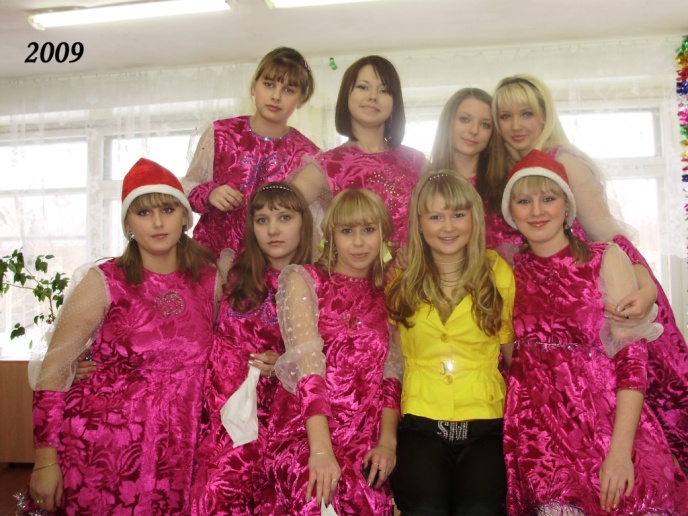 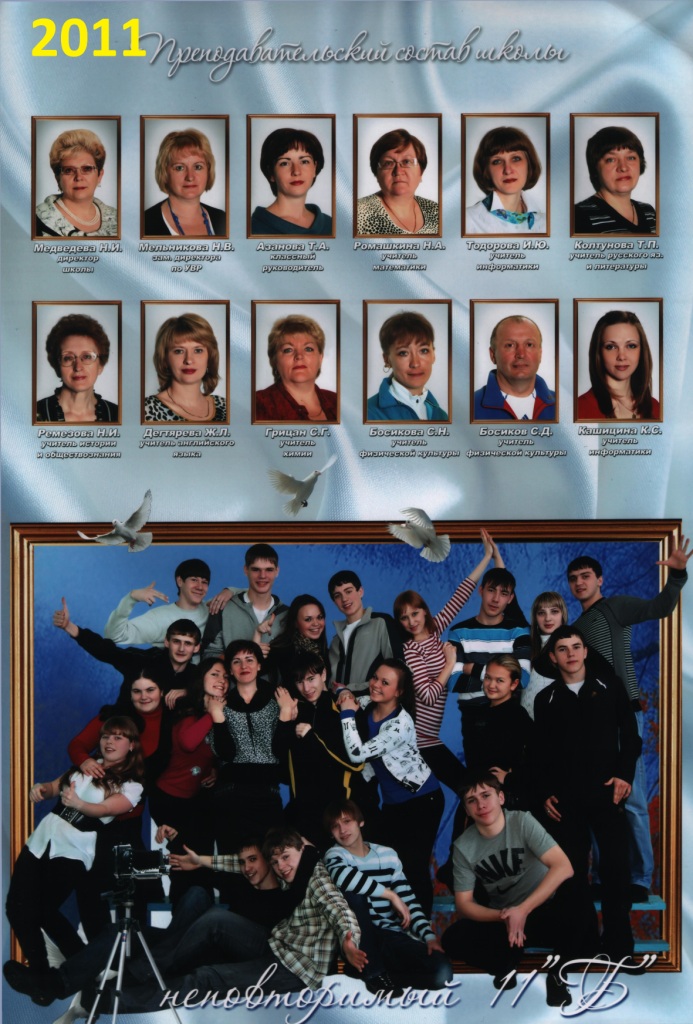 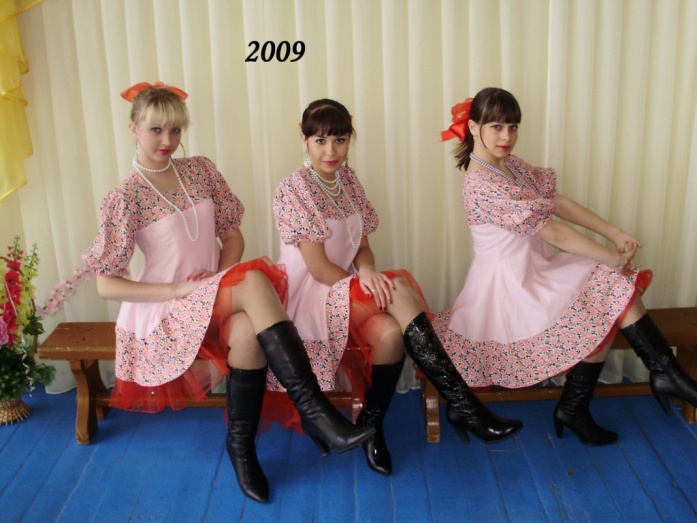 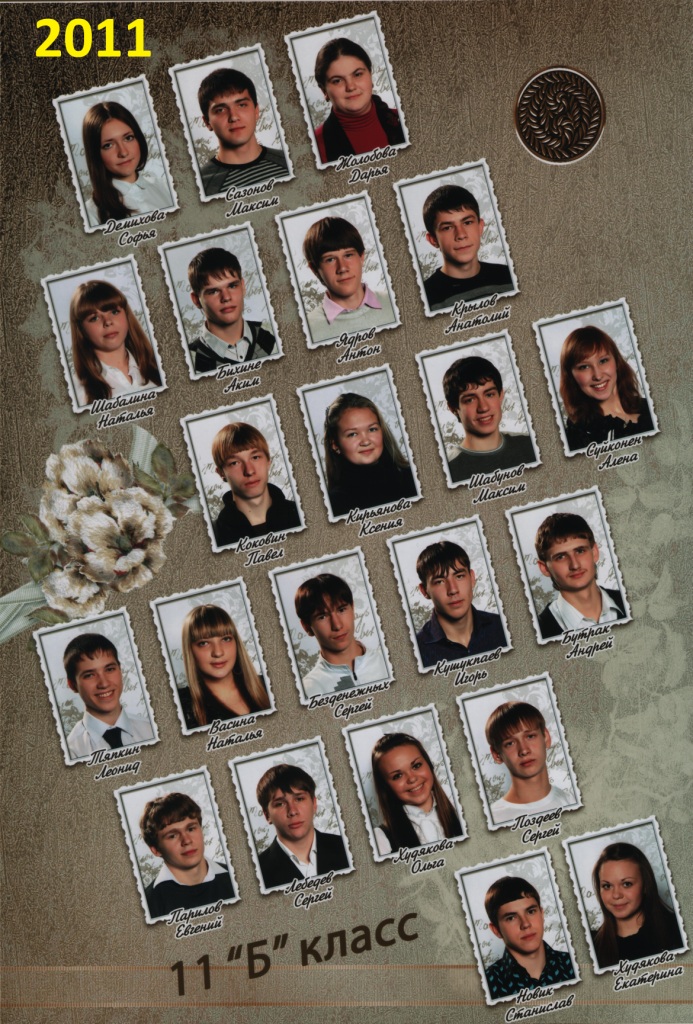 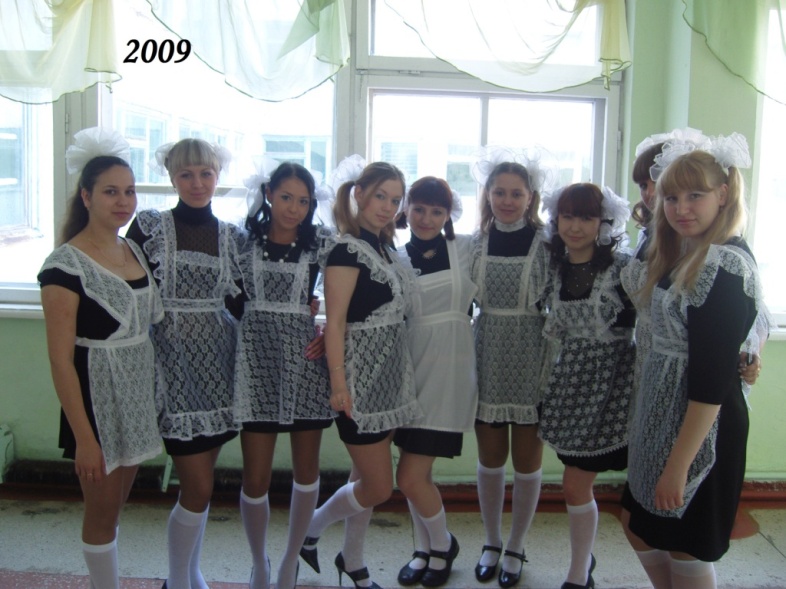 